 Wasim 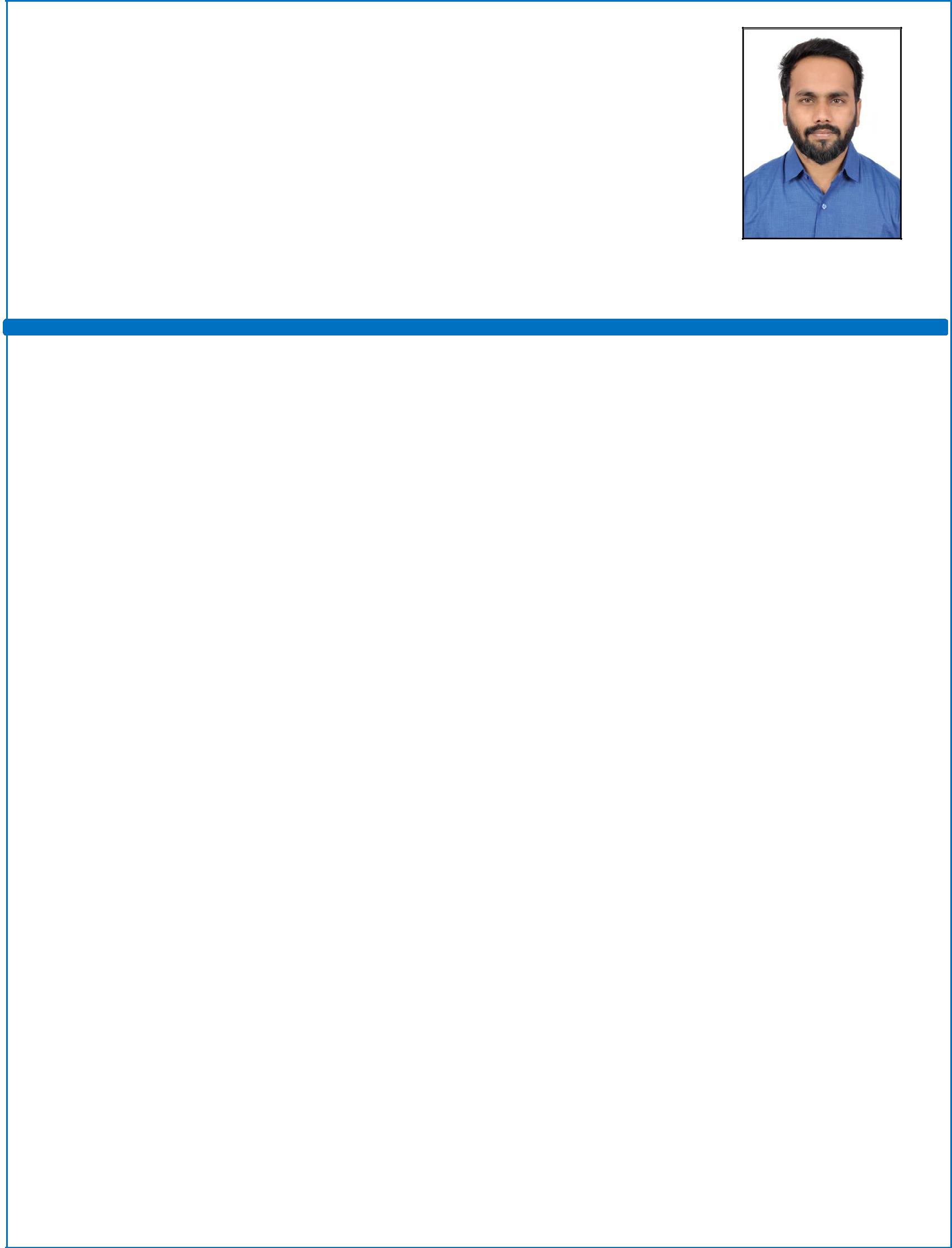 Email: wasim.374669@2freemail.com DOB: 6th June 1992“DOCUMENT CONTROLLER”Objective:To be part of an Organization where I can use my skills and innovative thinking to design efficient solutions using best of the technology while acquiring more knowledge to achieve professional growth.Education:PROFESSIONAL EXPERIENCE:1	K.P. CONSTRUCTION COMPANYPositionDuration: DOCUMENT CONTROLLER: 5th Jan 2015 to 26 July 20172 AEGIS PRIVATE LTD JAMSHEDPUR (INDIA)PositionDuration: CUSTOMER SUPPORT REPRESENTATIVE: 2nd Feb 2014 to 30 Aug 2014B.C.A.  Projects:College Attendance Management System Domain: - EclipseA mobile based application to maintain student attendance.Student Attendance MaintainStudent Details MaintainJob Training:One month vocational training in “Control Desk Solutions Pvt Ltd” from 10st Nov 2012 to 15th Dec 2012.COMPUTER SKILLS:Good Knowledge of Operating system Window XP, Window 7, 8 and 10Database : SQL, MS- AccessLanguage : Core JavaProcessing: MS-Word, MS-PowerPoint.Data Analysis: Microsoft Excel.Internet, E-mail, ShadowExplorer, Drobox.Adobe PhotoshopNATURE OF JOBS:Exposure in Engineering design office, experience in leading a small group of Document Controllers, managing Site Document Control team, in addition to the execution of my own document control duties.I am responsible for the effective and efficient document control of all engineering documents, in accordance with the established procedures.Design and development of advanced project document control system for the business.I am responsible for maintenance and continual improvement of Document Control Management System. Monitor the document control requirements on an ongoing basis so as to make recommendations for any improvements in the system if necessary.Daily routine activities of Document Control, including distribution of documents, maintaining electronic folders and directories, tracking and retrieval of documents and drawings.Maintain registers of all receipts and issues or submissions of documents and correspondence.Expedite the return of documents and approvals or comments within the required time period from internal and external parties to whom they have been issued or distributed.Ensure the effective running of the day-to-day operations of the document center.Ability to plan, organize, lead and coordinate the Document Control function within our multidisciplinary Engineering group, in order to meet the needs of the projects, proposals and Company’s quality requirements and timely deadlines (milestones).Register, log, distribute, track, issue, maintain and control office and site project documents and drawings.Coordinate the activities of Document Control, including distribution of documents, tracking and reporting on document review progress.Assist with the implementation, management and administration of the electronic document management system.Extra-Curricular Activities:NATIONAL INSTITUTE FOR ENTREPRENEURSHIP AND SMALL BUSSINESS DEVELOPMENTIPSAR(Institute of Professional Studies & Research)TATA STEEL FAMILY INITIATIVE  FOUNDATIONAEGIS STAR PERFORMER CERTIFICATEStrength:Quick Learner.Ability to work in a team and individually.Flexibility and Adaptability.Personal Details:PASSPORT DETAILS:DegreeInstitutionBoard/UniversityPercentageB.C.AWorker’s CollegeKolhan University71.83%JamshedpurChaibasa12thKarim City CollegeJ.A.C.45.70%(Commerce)(Jamshedpur)10thAdarsh HighJ.A.C.60.00%SchoolOperating Systems:   XP/Windows7/ Windows 8, 10:   Hardware: Assembling of a Computer, O/S installation,Computer HardwareApplication installation, Partitioning HDD, Formatting,Computer HardwareInstallation of Anti-Virus and upgrade the version On-Installation of Anti-Virus and upgrade the version On-line and Some kinds of Trouble Shooting.Date of Birth:6th. June. 1992.Language Known:  English, Hindi, Urdu, Arabic (Read only).:  English, Hindi, Urdu, Arabic (Read only).Nationality:Indian.Marital Status:UnmarriedPASSPORTPASSPORTPASSPORTPASSPORTDate of IssueDate of IssueDate of ExpiryDate of ExpiryPlace of Issue11/05/202411/05/2024Ranchi12/05/201412/05/201411/05/202411/05/2024RanchiDeclaration:Declaration:Declaration:Declaration:I  hereby  declare  that  the  information  given  aboveI  hereby  declare  that  the  information  given  aboveI  hereby  declare  that  the  information  given  aboveI  hereby  declare  that  the  information  given  aboveI  hereby  declare  that  the  information  given  aboveI  hereby  declare  that  the  information  given  aboveI  hereby  declare  that  the  information  given  aboveI  hereby  declare  that  the  information  given  aboveis  true  and  correct  to  thebest of my knowledge and belief.best of my knowledge and belief.best of my knowledge and belief.best of my knowledge and belief.best of my knowledge and belief.best of my knowledge and belief.Date:Date:Date:Date:Place:Place:Wasim Wasim 